　　　　　　　　　　令和6年2月吉日公益社団法人 日本技術士会中部本部 電気電子情報工学部会AI実践セミナーのご案内                                                           【主催】中部本部　電気電子情報工学部会当部会では、令和2年12月に参加者が、「物体検知」のAI（人工知能）を体験できる実践セミナーを実施しましたが、今回は、「画像の異常検知」を体験できるセミナーを下記のように企画しましたのでご案内申し上げます。電気電子情報工学部会の会員に限らず、皆様の参加をお待ちしております。記日時：     令和6年3月30日 (土)　13:０0～17:０0　（受付：1２:30～1３:00）場所：     日本技術士会中部本部会議室（名古屋国際センタービル南にある花車ビル北館6階）対象者：　機械学習の一連の操作をご自身のPCで体験してみたい方に適しています。４．定員：     10名　　参加条件（１）上記場所に各自のノートPCを持参可能なこと　　　　　　　　　　　[PCの要件]　Windows10または11が使用可能であればOKです。　　　　　　　　　　　　　　　　　　　　GPUを搭載した高速なPCは不要で、家庭用PCで動作可能です。          （２）事前に送付する手順書に従って、ソフトをインストールしていただけること（1時間程度必要）もし、インストールできない場合は、セミナー当日の10時から上記場所でご指導します。　　　　なお、python等のプログラミング言語、AIの知識等は不要です。６．プログラム７．セミナー参加費用：技術士会会員、中部エレクトロニクス振興会会員会社の方: 2,000円学生：2,000円、　　一般(会員外)：4,000円      会場にて、現金でお支払いください。　なお、上記以外の費用（ソフト費用等）は不要です。８．申込み先申込みは下記フォームからお願いいたします。（申込期限３月2２日（金））https://forms.gle/5ctxh8Sd4q4r8mZF7上記URLからの申込みができない場合、キャンセルする場合は、部会幹事(mailto:dib_uketsuke@googlegroups.com)まで、連絡ください。　当日キャンセルは携帯：090-8548-3842 岡崎まで、連絡ください。 セミナー概要講師紹介【名前】  HAI（ハイ）技術士事務所　代表　服部篤彦氏（49歳）【経歴】 ・プリント基板メーカーで銅めっき、無電解銅めっきによる回路形成プロセス開発・自動車用ボルトメーカーで電気亜鉛めっき、合金めっき、防錆塗装の生産技術自動化、無排水化に向けた新工法開発、めっき新工場建設、新規設備導入・上記メーカーでAIを用いたデジタル化を推進・2023年HAI（ハイ）技術士事務所を設立【AI関連保有資格】・JDLA（日本ディープラーニング協会）G 検定（2020#1）・JDLA（日本ディープラーニング協会）E 資格（2021#1）セミナー内容講演：　AIについて全くの素人だった講師が、社内でAIを実用化するまでの体験談を語っていただきます。 実習：　サンプル画像を用いて、異常品を検知してみます。（ア）環境：　クラウドを使わずに、PCのみで実行させます。（イ）手法：　下記4種類の手法で、異常検知を行います。　・OpenCV　・EfficientNet + ArcFace　・PatchCore　・ADFI　　　　　　（ウ）異常品の検知例：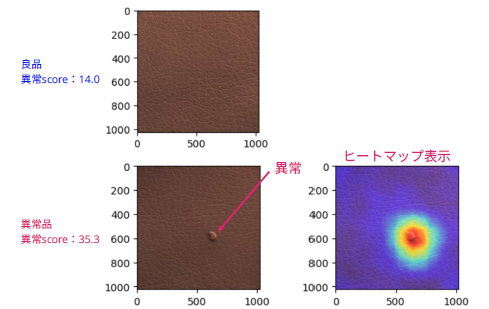 <以　上>13:00～13:10連絡事項等の説明13:10～13:40講演：AI内製化の体験談（講師が社内でAIを実用化した事例の紹介等）13:45～15:15実習：異常検知AI１ (OpenCV, EfficientNet + ArcFace）15:30～16:30実習：異常検知AI 2 (PatchCore, ADFI)16:30～17:00質疑応答、アンケート記入等